ПОЛЕЗНЫЕ САЙТЫ ДЛЯ ДЕТЕЙДорогие друзья! Предлагаем познакомиться с наиболее интересными на наш взгляд  сайтами Интернета, которые могут быть полезны детям и взрослым в  выборе детской художественной литературы.  Многие из них содержат, как библиографическую, так и полнотекстовую информацию.Большинство сайтов для детей обладают хорошо разработанной системой поиска и путеводными знаками. В оформлении сайтов используются разнообразные красочные иллюстрации, звуковые и мультимедийные фрагменты.Электронные пампасы      http://www.epampa.narod.ru/Литературный журнал для детей и взрослых. В разделе «Первая полоса» публикуются произведения современных детских писателей: Андрея Усачева, Марины Москвиной, Фуртура Гиваргизова, Ксении Драгунской, Олега Кургузова и др.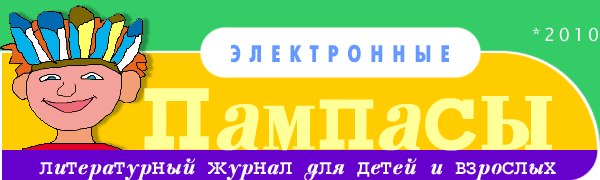 Раздел «Автора!» можно назвать литературной энциклопедией. Фамилии авторов журнала расположены по алфавиту и оснащены гиперссылками. Здесь всегда можно найти биографию  и фотографию нужного детского писателя или поэта.Раздел «Детские ресурсы» содержит ссылки на детские ресурсы в Интернете.Почитай – ка     http://www.cofe.ru/read-ka/Сказки, загадки, курьезы, необычные рассказы, стихи, рассказы, факты из жизни великих сказочников. Рубрики: «Ожерелье сказок», «Сказка на сладкое», «У нас в гостях поэт», «Великие и сказочники» и др.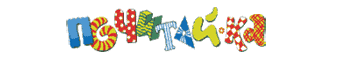 Бибигоша        http://www.bibigosha.ru/Художники, аниматоры, психологи, программисты собрались вместе и разработали сайт Бибигоша. Здесь есть много полезной информации, художественной литературы, необходимой для развития ребенка. Родители дошкольников могут найти на сайте максимальное количество качественно сделанных детских компьютерных игр, развлекательных, развивающих, обучающих. А также почитать о детской психологии, развитии, воспитании, проконсультироваться с психологами, или же обсудить свои взгляды и проблемы с другими родителями.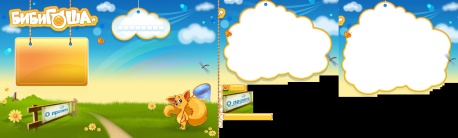 Солнышко      http://www.solnet.ee/Детский портал «Солнышко»  был отмечен  Интернет-премиями  «Награда.ру» в категории «Сайт для детей и юношества». Литература для чтения представлена в рубриках «Книга сказок», «Авторские сказки».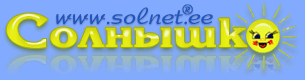 Здесь собрано более полутора сотен произведений: сказки народов мира, авторские сказки, детские повести и рассказы на любой вкус.Добрые сказки       www.DobrieSkazki.ruПроект ‘Добрые сказки и стихи': детская обучающая литература. Уникальная методика - образование и воспитание через сказки. 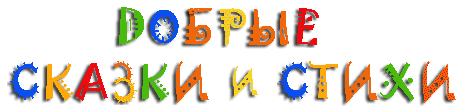 Сказки о семье, буквах, словах, искусстве, родном языке, музыке, природе, науке, овощах и фруктах и многом другом. Здоровое питание. Игры развивающие - более 600. Детская сетевая библиотека     http://www.lib.km.ruХранитель Именитов Леонид. Аннотация с сервера - "Библиотека является в первую очередь собранием не электронных текстов, а ссылок на них. Собрание имеет форму каталога, содержащего имена авторов, названия вещей, ориентировку на возраст от которого эту вещь интересно читать, а также информацию о местоположении книги (ссылку на электронную версию (если есть), издания в России за последние 5 лет и ISBN-номера, по которым эту книжку можно поискать самому)". Санька-бешенный кролик             http://sashka.km.ru/pra/3.htmlДетский развлекательно-познавательный Интернет-журнал. Игры, загадки, истории, сказки, рассказы, справочник по Интернету. Автор этого проекта - детский писатель Сергей Тышковец. Он придумал смешного, несколько наивного и одновременно сообразительного мальчишку по имени Санька и поместил его в Интернет. С. Тышковец писал и размещал на сайте сказки от имени этого мальчика. И совсем скоро к нему стали приходить первые письма от маленьких читателей. Стало понятно, что журнал нужен многим девчонкам и мальчишкам. Так вот и появился детский Интернет-журнал с очень задорным названием. Первый номер журнала вышел в свет в начале декабря 2000 года.Просто  и понятно именуется раздел «Библиотека», в котором собраны полные тексты детских повестей и рассказов, сказок. Огромный список авторов: М. Твен, Н. Носов, А. Лингрен, М. Зощенко, Д.Родари, А. Милн, С. Маршак, Б. Заходер и др. Каталог детских ресурсов «Kinder.ru»       http://www.kinder.ruКаталог представляет более 2000 ссылок на сайты о детях и для детей, девять крупных разделов с подразделами. Представлены: стихи, сказки, фантастика и фэнтези, детское творчество, современная литература.Детский Мир          www.skazochki.narod.ruСоздатели- Татьяна и Александр Гавриловы.Все для детей. Сказки, звуковые сказки, мультики, детеныши животных, стихи, загадки, песенки и многое другое Особенно здорово было увидеть сказки в realaudio формате. Это редкий и очень хороший сайт.На этом сайте вы найдете много детского - мультфильмы для детей, детские песни, иллюстрированные сказки и звуковые сказок для детей, загадки, стихи другую детскую литературу и множество иных материалов детской тематики. Вас ждут русские народные сказки, и сказки народов других стран мира, старые сказки и современные обработки классических сказок, песенки для детей и слова этих песен, простые загадки и противные загадки Остера, а также загадки в картинках.На сегодняшний день  "Детский мир" по сути, является порталом для детей. Сайтов детской тематики в сети достаточно много, однако только здесь можно видеть такие разные темы, как мультипликационные фильмы, детские песни, сказки, звуковые сказки, фотографии детенышей животных, загадки и многое другое в пределах одного сайта! «Современная детская литература»         http://www.det-lit.narod.ruСоставители сайта предлагают: «Ваш ребенок умеет читать, но не любит? Попробуйте сами начать ему читать эти книги, а после, когда появится интерес, прекратить чтение и предложить ему читать самостоятельно».На сайте представлены новинки детской и подростковой литературы. Полные  отредактированные версии сказочных и фантастических повестей и рассказов.Библиогид           http://www.bibliogid.ruМиссия сайта сформулирована на первой странице: «Наша тема-книги и дети». Точнее – хорошие книги для самых разных детей. Все материалы –  авторские».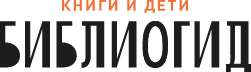 Создатели «Библиогида» - опытные библиографы, авторы трехтомного словаря «Писатели нашего детства», «ЛИКС-Изборника».Главная цель сайта –  регулярное информирование о современной литературе для детей и профессиональные рекомендации руководителям чтения.Сайт включает 8 крупных разделов:1.Книга за книгой. Основной акцент делается на лучшие издания в тоже время можно найти отрицательную критику на некоторые книги.2.Авторы (О писателях; Писатели о себе; Знакомство; О художниках).3.Герои (Парад героев; Любимые герои).4.Читатели (Великие писатели; Читает не читает; «Ме»; Это не анекдот – здесь помещены искаженные библиографические запросы читателей).5.Избранное (Чтение для души; Познавательные книги; Малышам)6.Музей книги (Портрет книги; Забытые книги; Путешествие во времени; Путешествие в пространстве).7.Календарь (Материалы к памятным датам на текущий месяц).8. Гостиная (Приводятся материалы из переписки с читателями на их вопросы).Литературный  журнал «Кукумбер»        http://www.kykymber.ru/Электронная версия. Cucumber – это по английски значит «огурец». Так зовут главного героя одноименного стихотворения П. Уэста. Чтобы понять характер и персонажа, и журнала с таким названием, надо прочитать это стихотворение на одноименном сайте.«Кукумбер» красочный иллюстрированный литературный журнал для детей 9-13 лет. На его страницах публикуются замечательные произведения известных и начинающих писателей и поэтов.«Библиотека Максима Мошкова»       http://www.lib.ru/Самая известная электронная WWW-библиотека. Для детей выделены разделы «Сказки» и «Детская приключенческая литература».  Даны ссылки на электронную детскую литературу в Интернете: «Детские сказки и приключения в библиотеке «Анонимуса» и «Детская сетевая библиотека Леонида Именитова».Лукошко сказок       http://www.lukoshko.net/Собраны тексты сказок разных народов и писателей сказочников, а так же стихи и рассказы для детей.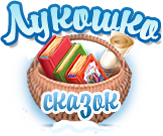 Тырнет- детский Интернет       http://www.tirnet.ru/Онлайн-игры, сказки, песни и др. развлечения для малышей. Статьи о здоровье и воспитании детей. Форум для родителей.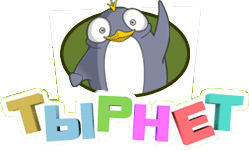 «Книжная полка»         http://www.rusf.ru/books/Электронная библиотека фантастики для детей от 7 лет и взрослых. Представлено свыше 1800 авторов и более 10000 текстов. Это самая полная на сегодняшний день коллекция русскоязычной фантастики в Интернете.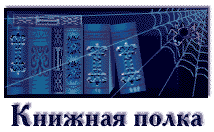 «Масикам»         www.maciki.comСпециальный сайт для детей, на котором представлены русские народные и другие сказки, детские стихи, песни, загадки, скороговорки, считалки.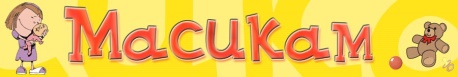 Журнал «Киндерино»      http://www.kinderino.ruСодержит пять рубрик. Литературная рубрика называется «Зеленая сказка». Можно найти сказки разных стран и народов. Например, японскую сказку о грибах, украинскую сказку о васильке, бразильскую - о  кукурузе, турецкую – о розе и пр.«Сказочный домик»        www.skazkihome.infoСказки народов мира (русские, украинские, белорусские др.).«АудиоСказки»      http://audioskazki.infoСайт для детей и их родителей, которые найдут не только полезную, но и увлекательную информацию для детей. Такую как детские развивающие программы как для самых маленьких, так и для детей постарше. Разные аудио сказки известных сказочников, детские песни из полюбившихся нам мультфильмов, рамки и шаблоны для фотошопа, разные раскраски и многое другое.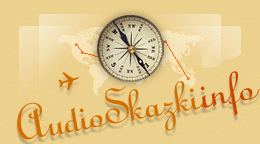 «Бесплатные игры для девочек»      http://girlgames1.ru/На сайте собраны бесплатные игры для девочек онлайн. Большинство игр на сайте, посвящены  известным персонажам из мультфильмов и куклам. Сайт постоянно пополняется новыми  бесплатными играми для девочек онлайн.«Шишкин лес»         http://shishkinles.ru/Интернет-версия одноимённой телевизионной программы для детей. Здесь можно почитать, поиграть, порисовать и, конечно же, всей семьёй посмотреть передачи с любимыми героями - обитателями Шишкиного Леса.«Детский литературный портал Сокровища Папча»      http://skarb-papcha.ru/Интерактивный "Детский литературный портал Сокровища Папча" позволяет ребенку размещать написанные им стихи, рассказы, рисунки. Профессиональные писатели и художники, в случае необходимости, могут дать ребенку дельный совет, касающийся его творчества.«Самый лохматый сайт для детей и их родителей»        http://lohmatik.ru/Лохматик. Сайт для детей. Бесплатные детские развивающие игры. Красивые раскраски. Обводилки для детей. Настольные игры распечатай и играй. Игры лабиринты, лабиринты бесплатно. Развитие речи дошкольников. Другая интересная и полезная информация.Сайт для детей и подростков                http://www.klepa.ru/Добро пожаловать на страницы сайта для детей Klepa.ru! Тут вы найдете для себя всё самое интересное. Начиная от игр и мультиков, заканчивая общением и конкурсами с призами. Ну и конечно детский журнал "Клёпа".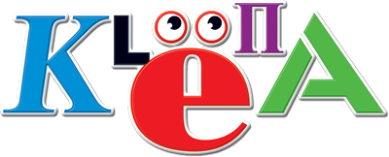 Обучалки и развивалки"                       http://www.detkiuch.ru/Сайт "Обучалки и развивалки" DetkiUch.ru посвящен детям, их развитию, воспитанию и обучению, а также творчеству. Здесь вы найдете  статьи о детях, обучающие и развивающие программы для малышей и школьников, которые можно скачать бесплатно, а ребенок непременно захочет посмотреть детское обучающее видео, лучшие мультфильмы,  сказки и книги, караоке, все флеш игры онлайн для развития; есть трансляция развлекательных и развивающих каналов; для малышей – азбука, разукрашки, картинки и многое другое. Материалы сайта помогут деткам в изучении английского языка, помощь по школьным предметам (математика, геометрия, русский язык, литература).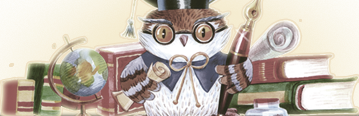 